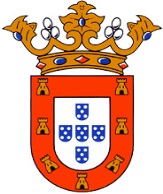 CIUDAD AUTÓNOMA DE CEUTASERVICIOS TURÍSTICOS DE CEUTAAUTORIZACIÓN PARA LA INSCRIPCIÓN EN LAS ACTIVIDADES D./Dª. _____________________________________________________, con DNI______________________ en calidad de madre, padre o representante legal del/ dela participante _________________________________________________AUTORIZO a mi hijo/a, bajo mi responsabilidad, a participar en  la/las actividades del Día Mundial del Turismo 2023 de Servicios Turísticos de Ceuta: _________________________________________________________________.Así mismo, doy mi consentimiento para que se puedan utilizar las imágenes de mi hijo/a tomadas en cualquier actividad del Día Mundial del Turismo 2023 de Servicios Turísticos de Ceuta.Ceuta, ___ de _______________ de 2023Firmado(*) DNI